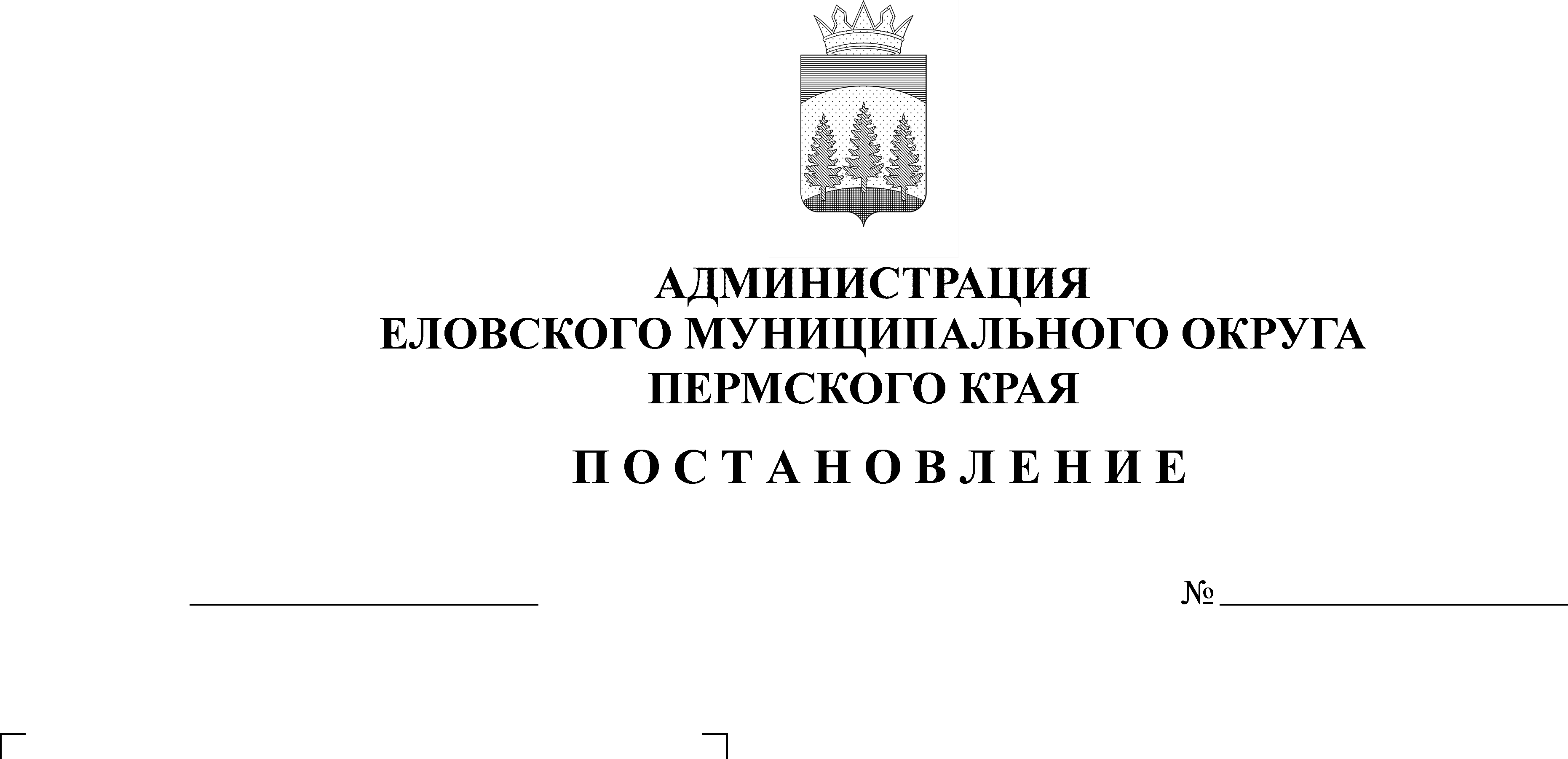 В соответствии с Федеральным законом от 06 октября 2003 г. № 131-ФЗ «Об общих принципах организации местного самоуправления в Российской Федерации», Федеральным законом от 21 декабря 1994 г. № 68-ФЗ «О защите населения и территорий от чрезвычайных ситуаций природного и техногенного характера», Федеральным законом от 12 февраля 1998 г. № 28-ФЗ «О гражданской обороне»,  Федеральным законом от 21 декабря 1994 г. № 69-ФЗ «О пожарной безопасности», Протоколом от 24 августа 2021 г. селекторного совещания по заслушиванию руководителей органов местного самоуправления о готовности к отопительному осенне-зимнему периоду 2021-2022 годов Администрация Еловского муниципального округа Пермского края ПОСТАНОВЛЯЕТ:1. Создать комиссию по проверке готовности пунктов временного размещения эвакуированного населения к применению по предназначению на территории Еловского муниципального округа Пермского края.2. Утвердить прилагаемые:2.1. Состав комиссии по проверке готовности пунктов временного размещения эвакуированного населения к применению по предназначению на территории Еловского муниципального округа Пермского края;2.2. Форму акта готовности о результатах проверки пунктов временного размещения.3. Комиссии по организации проверки готовности пунктов временного размещения эвакуированного населения к применению по предназначению (далее - Комиссия) в срок до 30 сентября 2021 г. осуществить проверки пунктов временного размещения на территории Еловского муниципального округа Пермского края (далее - ПВР).4. Директору муниципального казенного учреждения Еловского муниципального округа Пермского края «Гражданская защита» Гилевой С.В. в срок до 01 октября 2021 г. проинформировать о проведенной работе Главное управление МЧС России по Пермскому краю. 5. 	Настоящее Постановление обнародовать на официальном сайте газеты «Искра Прикамья» и официальном сайте Еловского муниципального округа Пермского края 6. 	Контроль за исполнением настоящего Постановления возложить на заместителя главы администрации Еловского муниципального округа Пермского края по социальной политике.И.о главы администрации Еловскогомуниципального округа Пермского края	     				    Е.В. КустовУТВЕРЖДЕНПостановлениемАдминистрации Еловскогомуниципального округаПермского краяот 10.09.2021 № 414-пСОСТАВкомиссии по проверке готовности пунктов временного размещения пострадавшего населения к применению по предназначениюУТВЕРЖДЕНАПостановлениемАдминистрации Еловскогомуниципального округаПермского краяот 10.09.2021 № 414-пФОРМААКТо результатах проверки готовности пункта временного размещения «____»____________ 20___ г.             №______                     н.п._____________Настоящий акт составлен по результатам проверки, проведенной на основании Постановления Администрации Еловского муниципального округа Пермского края от «____»__________ 20___ г. №______, в период с ____________________ по _____________, комиссией в составе:Председатель комиссии, заместитель главы администрации Еловского муниципального округа по развитию инфраструктуры – Кустов Е.В.;секретарь комиссии, директор муниципального казенного учреждения Еловского муниципального округа Пермского края «Гражданская защита» - Гилева С.В.Члены комиссии:заведующий архивным отделом администрации Еловского муниципального округа Пермского края – Смыслова С.Г.;заведующий отделом образования администрации Еловского муниципального округа – Пономарева В.Н.;начальник 79-ПСЧ 11 ПСО ФПС ГПС Главного управления МЧС России по Пермскому краю – Тишин К.А.по вопросу организации готовности к приему эвакуированного населения.Адрес юридический________________________________________________________Адрес фактический_________________________________________________________Руководитель (или уполномоченный представитель) проверяемой организации ____________________________________________________________________(должность, фамилия, инициалы)По вопросу организации готовности ПВР №_____________, созданного на базе ____________________________________________________________________, к приему эвакуированного населения, комиссией установлено:Здание, выделяемое для ПВР, адрес________________________________________________________________телефон __________________________Вместимость ПВР (чел.) ______________________________________________Количество персонала ПВР (чел.) ______________________________________Водоснабжение _____________________________________________________Отопление _________________________________________________________Электроснабжение __________________________________________________Медицинское обслуживание __________________________________________Питание ___________________________________________________________Организация комнат матери и ребенка__________________________________Разработана и утверждена, следующая документация ПВР:а) приказ руководителя организации о создании ПВР от ___________ № ______б) функциональные обязанности администрации ПВР______________________в) штатно-должностной список администрации ПВР_______________________г) табель оснащения медицинского пункта ПВР___________________________д) календарный план действий  администрации ПВР_______________________е) схема оповещения и сбора администрации ПВР_________________________ж) схема связи и управления ПВР_______________________________________з) журнал регистрации размещаемого В. ПВР населения____________________и) журнал полученных и отданных распоряжений, донесений и докладов в ПВР____________________________________________________________________к) журнал отзывов и предложений размещаемого в ПВР населения___________л) анкета качества условий пребывания__________________________________В ПВР должны быть:а) указатели расположения элементов ПВР и передвижения населения________б) перечень сигналов оповещения и порядок действий по ним________________в) электрические фонари_______________________________________________г) электромегафон____________________________________________________д) инвентарь для уборки помещений и территории_________________________На основании проверки комиссия  пришла к следующим выводам: ____________________________________________________________________________________________________________________________________________________________________________________________________________ Акт составлен в 2- х экз.Подписи председателя, членов комиссии С актом ознакомлен, экземпляр акта на руки получен (да, нет) _______________С выводами, содержащимися в акте, согласен (не согласен) _________________Объяснения (возражения) к акту о результатах проверки прилагаются (не прилагаются)____________________________________________________________________________________________			        ___________________          (ФИО полностью, должность)  					                (подпись) Кустов Е.В.– заместитель главы администрации Еловского муниципального округа по развитию инфраструктуры, председатель комиссии;Гилева С.В.– директор муниципального казенного учреждения Еловского муниципального округа Пермского края «Гражданская защита», секретарь комиссии.Члены комиссии:Члены комиссии:Смыслова С.Г.– заведующий архивным отделом администрации Еловского муниципального округа Пермского края;Пономарева В.Н.– заведующий отделом образования администрации Еловского муниципального округа Пермского края;Тришин К.А.– начальник 79-ПСЧ 11 ПСО ФПС ГПС Главного управления МЧС России по Пермскому краю (по согласованию).Председатель  ____________________Е.В. КустовСекретарь        ____________________С.В. Гилева_________________________________Смыслова С.Г._________________________________Пономарева В.Н._________________________________Тришин К.А.